INDICAÇÃO Nº 4992/2018Sugere ao Poder Executivo Municipal que proceda a troca de lâmpada no final da Rua Jornalista Joaquim Pereira de Arruda Neto próximo ao nº 22 no Cruzeiro do Sul.Excelentíssimo Senhor Prefeito Municipal, Nos termos do Art. 108 do Regimento Interno desta Casa de Leis, dirijo-me a Vossa Excelência para sugerir ao setor competente que proceda a troca de lâmpada no final da Rua Jornalista Joaquim Pereira de Arruda Neto próximo ao nº 22 no Cruzeiro do Sul.Justificativa:Fomos procurados por munícipes, solicitando essa providência, pois, da forma que se encontra o local está escuro causando transtornos e insegurança.Plenário “Dr. Tancredo Neves”, em 08 de Novembro de 2018.José Luís Fornasari“Joi Fornasari”- Vereador -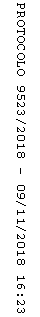 